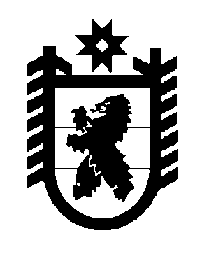 Российская Федерация Республика Карелия    ПРАВИТЕЛЬСТВО РЕСПУБЛИКИ КАРЕЛИЯРАСПОРЯЖЕНИЕот  5 апреля 2017 года № 184р-Пг. Петрозаводск Рассмотрев предложение Государственного комитета Республики Карелия по управлению государственным имуществом и организации закупок, учитывая постановление администрации Пряжинского национального муниципального района  от 9 ноября 2016 года № 704                        «Об утверждении перечня государственного имущества, предлагаемого для передачи из собственности Республики Карелия в муниципальную собственность Пряжинского национального муниципального района»,  в соответствии с Законом Республики Карелия от 2 октября 1995 года                        № 78-ЗРК «О порядке передачи объектов государственной собственности Республики Карелия в муниципальную собственность» передать в муниципальную собственность Пряжинского национального муниципального района от Бюджетного учреждения «Национальная библиотека Республики Карелия» государственное имущество Республики Карелия согласно приложению к настоящему распоряжению. Временно исполняющий обязанности
 Главы Республики Карелия                                              А.О. ПарфенчиковПеречень государственного имущества Республики Карелия, передаваемого в муниципальную собственность Пряжинского национального муниципального района_____________Приложение к распоряжению Правительства Республики Карелия от 5 апреля 2017 года № 184р-П№ п/пНаименование имущества Количество, штукОбщая стоимость, рублей1.Большая Российская энциклопедия. Том 21815 197,442.Большая Российская энциклопедия. Том 22815 197,443.Большая Российская энциклопедия. Том 23815 197,444.Большая Российская энциклопедия. Том 24713 300,005.Большая Российская энциклопедия. Том 25713 300,006.Большая Российская энциклопедия. Том 26713 300,007.Православная энциклопедия. Том 3043600,008.Православная энциклопедия. Том 3143600,009.Православная энциклопедия. Том 3243600,0010.Православная энциклопедия. Том 3343600,0011.Православная энциклопедия. Том 3443600,0012.Православная энциклопедия. Том 3543600,0013.Книга «Объекты историко-культурного наследия города Петрозаводска»1393,0014.Книга «Великая Отечественная война в Карелии: библиографический указатель»3780,0015.Книга «Великая Отечественная война в Карелии: памятники и памятные места»124776,00Итого85113 041,32